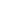 What time of day is easiest for you to come into the clinic? Please check all that apply.[MTF Clinic Name] Clinic Gap Analysis: Patient FormInstructions: Please indicate whether you would like information or help with the items listed below by putting a check in one of the columns next to each concern or problem.  Also, help us determine the best times for you to come to the clinic by indicating your availability in the table at the bottom of the sheet.  Your valuable responses will be used to improve our clinic’s services and help us understand your behavioral health needs. Concern or ProblemYesMaybeNoFeeling depressed and/or down most of the timeProblems falling or staying asleep, or not feeling rested  Feeling anger and/or frustrationCoping with stress in generalImproving my relationship with my spouse/significant other  Improving relationships with my children; better parenting skillsStanding up for myself more in social situationsDealing with chronic painDrinking too much alcoholProblems related to food/eating (binging/purging; weight)Adjusting to military life Coping with the loss of someoneHaving anxiety, obsessive thinking, worry, nervousness or fear due to any of the following:Having anxiety, obsessive thinking, worry, nervousness or fear due to any of the following:Having anxiety, obsessive thinking, worry, nervousness or fear due to any of the following:Having anxiety, obsessive thinking, worry, nervousness or fear due to any of the following:Combat experiences A non-combat event (example: sexual assault, violence, accident) Social situations (example: worrying about being judged)Specific situations or things (example: heights, snakes, spiders, germs or contamination)Worry about life in generalOther problems (please indicate):Morning (0700-1100)Lunch  (1100-1400)Afternoon (1400-1600) Other/CommentsMondayTuesdayWednesdayThursdayFriday